Usporiadaj  skupinu obrázkov do tabuľky tak, aby usporiadanie obrázkov bolo v každom riadku i stĺpci iné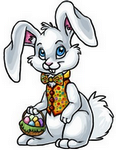 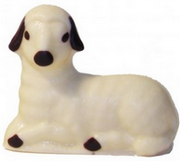 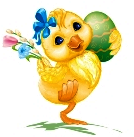 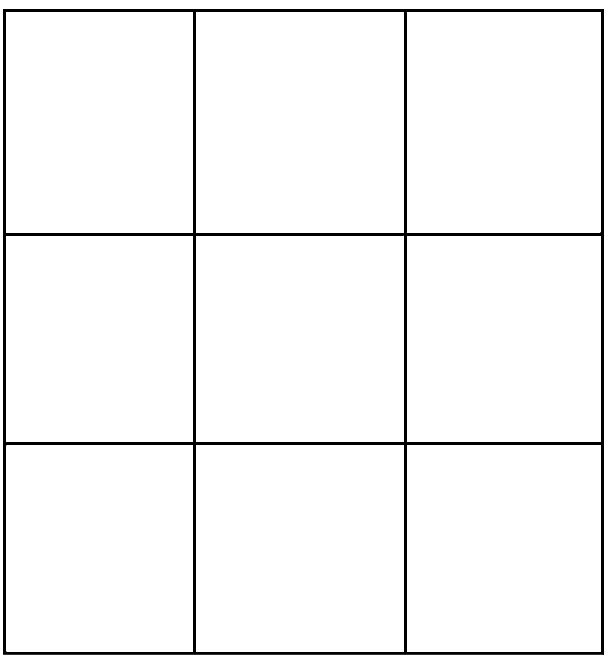 Usporiadaj  skupinu obrázkov do tabuľky tak, aby usporiadanie košíkov  bolo v každom riadku i stĺpci iné 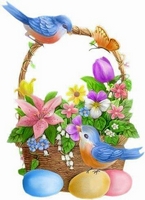 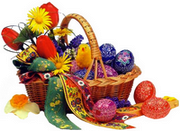 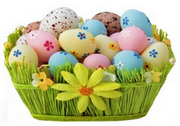 Usporiadaj skupinu obrázkov do tabuľky tak, aby dve rovnaké kraslice neboli ani v riadku ani v stĺpci  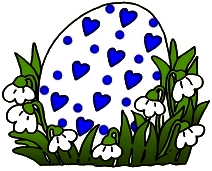 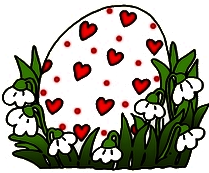 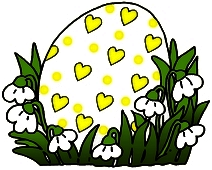 Usporiadaj skupinu obrázkov do tabuľky tak, aby dve rovnaké kraslice neboli ani v riadku ani v stĺpci 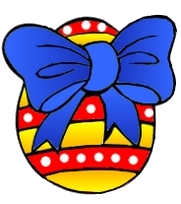 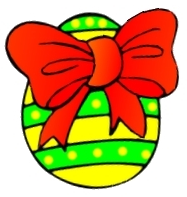 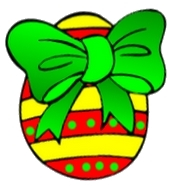 